VZHODNA EVROPA IN SEVERNA AZIJA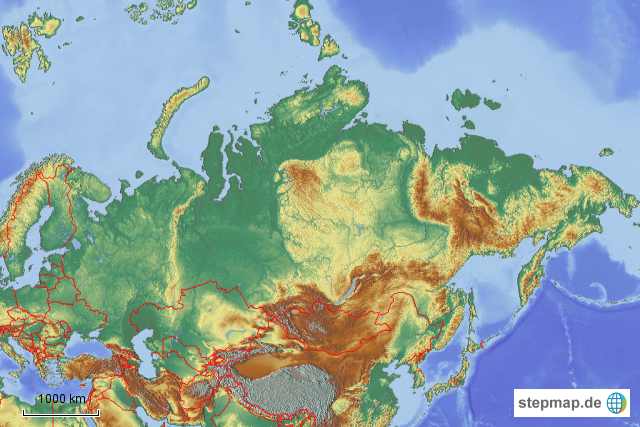 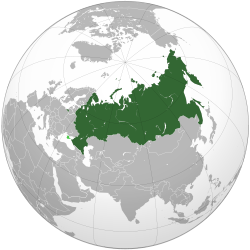 Zelena barva je prikazuje največjo državo na svetu: __________________.Drava leži na dveh celinah: ______________ in ____________________.Loči ju gorovje _______________.*rjava barva – vmes med veliko nižino.Katera morja oblivajo Vzhodno Evropo in Severno Azijo: ___________________________________________________________.